заседания комиссии Управления Федеральной службы по надзору в сфере связи, информационных технологий и массовых коммуникаций по Кировской области по соблюдению требований к служебному поведению федеральных государственных гражданских служащих и урегулированию конфликта интересов	ПОВЕСТКА ДНЯ:1. Рассмотрение поступившего в Комиссию заявления государственного гражданского служащего от 21.02.2019,  замещавшего  должность государственной гражданской службы в Управлении Роскомнадзора по Кировской области, с просьбой дать согласие на заключение им трудового договора и замещение должности в организации, до истечения двух лет после увольнения с государственной гражданской службы.2. Определение актуального перечня функций Управления Роскомнадзора по Кировской области, при реализации которых наиболее вероятно возникновение коррупции.РЕШЕНИЕ  КОМИССИИ:1. В   соответствии с Указом  Президента  Российской  Федерации  от  01.07.2010 № 821 «О комиссиях по соблюдению требований к служебному поведению федеральных государственных гражданских служащих и урегулированию  конфликта интересов», приказом Роскомнадзора  от  31 августа  2015 г. № 104 «Об утверждении Порядка  формирования и деятельности Комиссии территориального органа Федеральной службы по надзору в сфере связи, информационных технологий и массовых коммуникаций  по соблюдению требований   к  служебному поведению федеральных государственных гражданских служащих и урегулированию конфликта интересов»дать гражданину, замещавшему должность государственной гражданской службы в Управлении Роскомнадзора по Кировской области, согласие на  заключение им трудового договора и замещение должности в коммерческой  организации, до истечения двух лет после увольнения с государственной  гражданской службы. 2. Одобрить перечень коррупционно-опасных функций Управления:1. Функции по государственному контролю и надзору:в сфере средств массовой информации:за соблюдением законодательства Российской Федерации в сфере средств массовой информации и массовых коммуникаций, телевизионного вещания и радиовещания;в сфере связи:за соблюдением требований к построению сетей электросвязи и почтовой связи, требований к проектированию, строительству, реконструкции и эксплуатации сетей и сооружений связи;за соблюдением операторами связи требований к пропуску трафика и его маршрутизации;за соблюдением порядка распределения ресурса нумерации единой сети электросвязи Российской Федерации;за соответствием использования операторами связи выделенного им ресурса нумерации установленному порядку использования ресурса нумерации единой сети электросвязи Российской Федерации;за соблюдением организациями федеральной почтовой связи порядка фиксирования, хранения и представления информации о денежных операциях, подлежащих в соответствии с законодательством Российской Федерации контролю, а также организацией ими внутреннего контроля;за соблюдением пользователями радиочастотного спектра порядка, требований и условий, относящихся к использованию радиоэлектронных средств или высокочастотных устройств, включая надзор с учетом сообщений (данных), полученных в процессе проведения радиочастотной службой радиоконтроля;за выполнением правил присоединения сетей электросвязи к сети связи общего пользования, в том числе условий присоединения; за представлением обязательного федерального экземпляра документов в установленной сфере деятельности Управления Роскомнадзора по Кировской области;в сфере персональных данных:за соответствием обработки персональных данных требованиям законодательства Российской Федерации в области персональных данных;в сфере защиты детей от информации, причиняющей вред их здоровью и (или) развитию: за соблюдением требований законодательства Российской Федерации в сфере защиты детей от информации, причиняющей вред их здоровью и (или) развитию, к производству и выпуску средств массовой информации, вещанию телеканалов, радиоканалов, телепрограмм и радиопрограмм, а также к распространению 	информации посредством информационно-телекоммуникационных сетей (в том числе информационно-телекоммуникационной сети «Интернет») и сетей подвижной радиотелефонной связи (за исключением контроля и надзора за соответствием требованиям законодательства Российской Федерации в сфере защиты детей от информации, причиняющей вред их здоровью и (или) развитию, информационной продукции, реализуемой потребителям, в части указания в сопроводительных документах на информационную продукцию сведений, полученных в результате классификации информационной продукции, и размещения в соответствии с указанными сведениями знака информационной продукции с соблюдением требований технических регламентов, а также за соблюдением образовательными и научными организациями требований законодательства Российской Федерации в сфере защиты детей от информации, причиняющей вред их здоровью и (или) развитию, к информационной продукции, используемой как в образовательном процессе, так и при предоставлении образовательными и научными организациями доступа к информационно--телекоммуникационным сетям, в том числе информационно-телекоммуникационной сети «Интернет»).2. Функции по регистрации:средств массовой информации;радиоэлектронных средств и высокочастотных устройств гражданского назначения.3.  Функции по выдаче разрешений:на применение франкировальных машин;на судовые радиостанции, используемые на морских судах, судах внутреннего плавания и судах смешанного (река - море) плавания.4. Контроль за соблюдением лицензиатами лицензионных условий и требований:в области телевизионного вещания и радиовещания; в области оказания услуг связи;по изготовлению экземпляров аудиовизуальных произведений, программ для электронных вычислительных машин (программ для ЭВМ), баз данных и фонограмм на любых видах носителей (за исключением случаев, если указанная деятельность самостоятельно осуществляется лицами, обладающими правами на использование указанных объектов авторских и смежных прав в силу федерального закона или договора) в соответствии с законодательством Российской Федерации.5. Участие в приемочных комиссиях по вводу в эксплуатацию сетей связи (фрагментов сетей связи).6. Размещение заказов и заключение государственных контрактов, а также иных гражданско-правовых договоров на поставки товаров, выполнение работ, оказание услуг для обеспечения нужд Управления Роскомнадзора по Кировской области.7. Возбуждение и рассмотрение дел об административных правонарушениях, проведение административного расследования.8. Представление в судебных органах прав и законных интересов Российской Федерации. 9. Хранение и распределение материально-технических ресурсов.10. Рассмотрение вопросов о направлении документов федеральных государственных гражданских служащих Управления Роскомнадзора по Кировской области для постановки на учет с целью получения единовременной субсидии на приобретение жилого помещения.11. Осуществление функции получателя средств федерального бюджета, предусмотренных на содержание Управления Роскомнадзора по Кировской области и реализацию возложенных на Управление функций, а также полномочия администратора доходов федерального бюджета в сфере ведения Управления Роскомнадзора по Кировской области.12. Осуществление в порядке и пределах, которые определены федеральными законами, актами Президента Российской Федерации и Правительства Российской Федерации, полномочий собственника в отношении федерального имущества, необходимого для обеспечения исполнения функций Управления Роскомнадзора по Кировской области. 	13. Участие в комиссии, обеспечивающей проведение аттестации, конкурсов на замещение вакантных должностей государственной гражданской службы и включение в кадровый резерв, участие в комиссии по соблюдению требований к служебному поведению и урегулированию конфликта интересов;14. Администрирование штрафов, назначенных по результатам рассмотрения дел об административных правонарушениях, возбуждаемых должностными лицами  Управления Роскомнадзора по Кировской области;15. Участие в планировании деятельности Управления Роскомнадзора по Кировской области, а также в создании, формировании и ведении единой автоматизированной информационной системы "Единый реестр доменных имен, указателей страниц сайтов в сети "Интернет" и сетевых адресов, позволяющих идентифицировать сайты в сети "Интернет", содержащие информацию, распространение которой в Российской Федерации запрещено.Решение принято единогласно.ВерноВедущий специалист-эксперт ООПРК,секретарь комиссии							З.Г. Лосева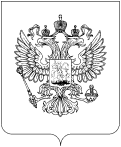 РОСКОМНАДЗОРУПРАВЛЕНИЕ ФЕДЕРАЛЬНОЙ СЛУЖБЫ ПО НАДЗОРУ В СФЕРЕ СВЯЗИ, ИНФОРМАЦИОННЫХ ТЕХНОЛОГИЙ И МАССОВЫХ КОММУНИКАЦИЙПО КИРОВСКОЙ ОБЛАСТИВЫПИСКА ИЗ ПРОТОКОЛА